Tips From Former Smokers CampaignTips 2 Rough Cut TestingEmails To Participants - English
November 28, 2012Harris Interactive – Email Invitation (Used for English-language respondents)Harris Interactive – Reminder (Used for English-language respondents)Survey Sampling International, LLC – Invite (Used for Spanish-language respondents)Survey Sampling International, LLC – Reminder (Used for Spanish-language respondents)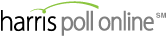 Check out our Newest Surveys!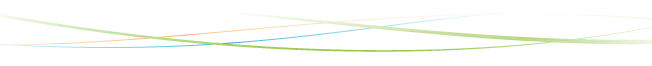 Hello, Thank you for being a valued member of the Harris Poll Online Panel. Because we appreciate your opinions so much, we have made changes to our survey process to maximize the use of your time. From now on, when you click on a survey link, you will be asked a few preliminary questions, which will help us determine if there are any available surveys best suited for you. And if there are any, then you’ll be quickly directed to the first page of that survey where you will be given details on the length and the rewards for qualifying and completing the survey. We don’t want to hold you up any longer--your next Harris Poll Online survey may only be a click away! Click on the button below to find out: 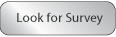 If the button fails to launch the survey, please copy and paste the link below into the address bar of your browser: &SurveyLink; *And don’t forget, after you’ve completed a survey, please be sure to log into the Member Site to see the rewards that you have earned. For survey comments and concerns, contact the: Survey Help Desk 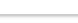 Contact Us     |     Site Terms     |     HIpoints Terms & Conditions     |     HIstakes Rules     |     Rewards ©2012 Harris Interactive Inc.
Please click unsubscribe if you wish to be removed from the Harris Poll Online
This Email was intended for &*TO;You received this email because you are a member of the Harris Poll Online Panel. 
The Harris Poll Online is a product of Harris Interactive, 60 Corporate Woods, Rochester, NY 14623-1457 
(&SurveyCode;) This survey is still open, share your opinions now!Hello, If you have already responded we would like to thank you for your participation. If you haven't yet, there's still time for you to take part. In order to receive the reward mentioned, you will need to qualify and complete the survey. 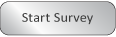 To participate please click the “Start Survey” button above. If the button fails to launch the survey, please copy and paste the link below into the address bar of your browser: 
&SurveyLink; For survey comments and concerns, contact the: Survey Help Desk You received this email because you are a member of the Harris Poll Online Panel. The Harris Poll Online Panel is a product of Harris Interactive, 60 Corporate Woods, Rochester, NY 14623-1457.Contact Us     |     Terms of Use     |     HIpoints Terms & Conditions     |     HIstakes Rules ©2012 Harris Interactive Inc.
Please click unsubscribe if you wish to be removed from the Harris Poll Online
This Email was intended for &*TO;
The Harris Interactive Poll Online is a product of Harris Interactive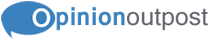 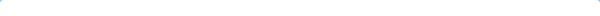 Exciting New Survey Opportunity!We Appreciate Your Participation<#SqlFunction[SSIExtensibility.dbo.ReadLocalizedMailJobWording(#Mailjob[MailjobId],#DubKnowledge[1500/Entity id],' Reward:')]>Survey Length: <#BidSurveyLength[]> minutesSurvey Number: <#ProjectID[]><#Mailjob[Survey Text]>Start the Survey NowThank you for participating!
The Opinion Outpost Team If you can't view the above - COPY & PASTE the below link in a new Web Browser Window: <#InvitationLink[]>You received this email as a member of Opinion Outpost. Please do not click 'Reply' to this e-mail. For help, contact us. 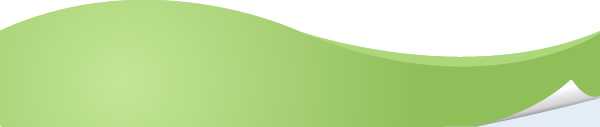 Privacy Policy    |    Terms and Conditions    |    Unsubscribe

Opinion Outpost is a product of Survey Sampling International, LLC, 6 Research Drive, Shelton, Connecticut 06484 USA.Reminder:  Exciting New Survey Opportunity!We Appreciate Your Participation<#SqlFunction[SSIExtensibility.dbo.ReadLocalizedMailJobWording(#Mailjob[MailjobId],#DubKnowledge[1500/Entity id],' Reward:')]>Survey Length: <#BidSurveyLength[]> minutesSurvey Number: <#ProjectID[]><#Mailjob[Survey Text]>Start the Survey NowThank you for participating!
The Opinion Outpost Team If you can't view the above - COPY & PASTE the below link in a new Web Browser Window: <#InvitationLink[]>You received this email as a member of Opinion Outpost. Please do not click 'Reply' to this e-mail. For help, contact us. Privacy Policy    |    Terms and Conditions    |    Unsubscribe

Opinion Outpost is a product of Survey Sampling International, LLC, 6 Research Drive, Shelton, Connecticut 06484 USA.